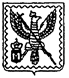 Г о р о д с к а я   Д у м амуниципального  образования городское поселение «Город  Мосальск»РЕШЕНИЕот 24 апреля 2020года                                                                                                        № 165О внесении изменений в решение городской Думы городского поселения "Город Мосальск" от 28.02.2018г. N 91«Об утверждении ставок арендной платы ипоправочных коэффициентов к ним дляисчисления арендной платы за земельные участки, государственная собственность на которые не разграничена, и земли находящиеся в муниципальной собственности муниципальногообразования городское поселение «Город Мосальск»,предоставленные в аренду без торгов»В целях обеспечения развития экономики, поддержки хозяйствующих субъектов и минимизации негативных последствий в условиях ухудшения ситуации в связи с распространением коронавирусной инфекции (COVID - 19), в соответствии с Федеральным законом от 6 октября . N 131-ФЗ "Об общих принципах организации местного самоуправления в Российской Федерации", Уставом МО городского поселения "Город Мосальск" и постановлением администрации муниципального района "Мосальский район" от 20.04.2020г. № 205 "Об утверждении Перечня видов экономической деятельности в отраслях экономики, наиболее пострадавших в условиях ухудшения ситуации в связи с распространением коронавирусной инфекции"городская Дума муниципального образования городского поселения "Город Мосальск"  РЕШИЛА:	1. Внести следующие изменения в решение городской Думы городского поселения "Город Мосальск" от 28.02.2018г. N 91"«Об утверждении ставок арендной платы и поправочных коэффициентов к ним для исчисления арендной платы за земельные участки, государственная собственность на которые не разграничена, и земли находящиеся в муниципальной собственности муниципального образования городское поселение «Город Мосальск»,предоставленные в аренду без торгов»":1.1. Раздел 2 Приложения № 1«Порядок определения размера арендной платы за земельные участки государственная собственность на которые не разграничена, и земли, находящиеся в муниципальной собственности муниципального образования городского поселения «Город Мосальск» предоставленных в аренду без торгов», утвержденного решением  городской Думы муниципального образования городского поселения "Город Мосальск" от 28.02.2018г. дополнить пунктом  в следующей редакции:«3.Установить срок арендной платы за 2020 год за пользование муниципальным имуществом и земельными участками, находящиеся в муниципальной собственности, а также земельными участками, государственная собственность на которые не разграничена, являющихся субъектами малого и среднего предпринимательства, включенных по состоянию на 01 марта 2020 года в единый реестр субъектов малого и среднего предпринимательства в соответствии с Федеральным законом «О развитии малого и среднего предпринимательства в Российской Федерации», осуществляющих основные виды деятельности в соответствии с перечнем отраслей экономики в наибольшей степени пострадавших в условиях ухудшения ситуации в результате распространения новой коронавирусной инфекции, утвержденным постановлением Правительства Российской Федерации от 03.04.2020 №434»не позднее 30 декабря 2020 года.	2. Настоящее Решение подлежит опубликованию в газете "Мосальская газета" и вступает в силу не ранее чем по истечении одного месяца со дня его официального опубликования и распространяется на правоотношения, возникшие с 01 января 2020 года.Глава МО городского поселения «Город Мосальск»                                                                                                Н.А. Батовская